CYNGOR CYMUNED CRYMYCHCyfarfod I’w gynnal yn Llyfrgell Ysgol y Preseli Nos Iau yr 2il Ebrill, 2015AGENDACroeso Ymddiheuriadau Cofnodion Materion yn codiGohebiaeth  (a)  Llythyr  a dogfen oddiwrth Marc Owen Rheolwr Gofal Stryd a Pharcio, Cyngor Sir Penfro.         (b)  Llythyr oddiwrth Cyngor Sir Penfro ynglyn a safleoedd gwastraff ac ailgylchu yn y sir.        (c)  Biliau oddiwrth Cyngor Sir Penfro parthed treth ar gyfer toiledau cyhoeddus Crymych.       (d)  Llythyr oddiwrth Ysgol y Frenni yn gofyn am rhodd ariannol.     (dd)  Gwybodaeth oddiwth Cyngor Sir Penfro ynglyn a strategaeth ar gyfer gofalwyr. www.pembrokeshire.gov.uk       (e)  Gwybodaeth am sesiynau anffurfiol gan Cyfoed Naturiol Cymru.  Swyddfa Cyngor Ceredigion, Aberystwyth.              19eg Mai, 2015.       (f)   Gwybodaeth ynglyn a Tour of Pembrokeshire 2015 www.tourofpembrokeshire.co.uk      (g)   Gwybodaeth ynglyn a Deddf Is-ddeddfau Llywodraeth Leol (Cymru) 2012 EthicsandRegulation@gsi.gov.uk   (ng)   Llythyr oddiwrth BT ynglyn ag Adopt a Kiosk.     (h)    Llythyr oddiwrth Awdurdod Tân Canolbarth a Gorllewin Cymru. www.tancgc.gov.uk.     (i)    Llythyr oddiwrth y National Plant Monitoring Scheme www.npms.org.uk     wwwplantlife.org.uk     (l)     Gwybodaeth oddiwrth Georganna Simpson ynglyn a Cynllunio ar lein.   (m)    Gwybodaeth ynglyn a adolygiad Tirweddau Dynodedig yng Nghymru.    (n)    Llythyr oddiwrth Pauline Davies, Cadeirydd Cymorth McMillan, Sir Benfro.     (o)    Llythyr a gwybodaeth oddiwrth Cantref ynglyn a gwasanaeth ar gyfer pobol hŷn.    (p)    Bwletin Rhanbarthol Simon Thomas A.S.  www.simonthomas.plaidcymru.org     (r)    Cylchgrawn newyddion Clerks and Council Direct.6. Cynllunio    (a) Cyngor Sir Penfro  Cais cynllunio ar gyfer Gwarllwyn, Glandwr, Hen-dy-gwyn-ar-daf SA34 0UA wedi eu wrthod.        14/0938/PA  (b) Cyngor Sir Penfro  Cais cynllunio ar gyfer Plot 6 Waunaeron, Crymych, SA41 3RP wedi eu dderbyn 14/0813/PA  (c) Cyngor Sir Penfro Cais cynllunio ar gyfer tir sydd ar bwys Gwalia House  wedi eu dderbyn 13/0949/PA7.  Cyllid   (a)   Gwybodaeth am cyfrif banc   (b)  Cadarnhau cyflog y clerc am Mis Mawrth 8.  Unrhyw fater arall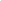 